Title Slide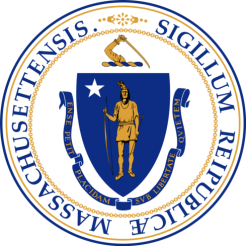 Duals Demonstration 2.0
Listening Session #2Executive Office of Health & Human ServicesMassHealthOne Care and Senior Care Options (SCO)August 7, 2018DRAFT – FOR POLICY DEVELOPMENT PURPOSES ONLYSlide 1This footnote appears on slides 1-22: 
“draft – for policy development purposes only”AgendaUpdatesMedicare Bidding Approach Risk Sharing Provider PaymentsValue-Based Payment for Plans and ProvidersMeasuring and Incenting QualityNext StepsSlide 2Updates – Status and TimelineRequest for Information on High Utilizers - May 25, 2018Draft Concept Paper - June 13, 2018One Care Implementation Council/MassHealth Duals Demonstration 2.0 Meeting - June 14, 2018Listening Session #1 - July 27, 2018Listening Session #2 - August 7, 2018: (Note: this session is highlighted with a red box around it)Medicare bidding approach Risk sharing Provider paymentsValue-Based Payments for plans and providersMeasuring and incenting qualityListening Session #3 - August 20, 2018:Continuity of carePassive enrollmentEnrollment churnFixed Enrollment/Special Enrollment PeriodsHCBS Waiver participant access to integrated care in the futureOne Care Plan Procurement Release August 2018 (tentative)Slide 3Anticipated Procurement Timeline for One Care PlansSlide 4Medicare Bidding Approach – BackgroundOne Care and SCO plans receive capitated payments from both MassHealth and Medicare for each dual eligible enrolleeOne Care and SCO Medicare capitation rates are experience-based and risk-adjusted  SCO plans participate in the Medicare Advantage bidding process; where they bid against Medicare benchmark rates in each county they cover Slide 5Medicare Bidding Approach – ProposalThe Medicare Advantage bidding methodology combined with experience-based, risk-adjusted, right-size Medicaid rates would ensure fiscal sustainability.  Slide 6Medicare Bidding – Draft Concept Paper CommentsGeneral interest in using the Medicare Advantage bidding process for One Care Considerations: Want to fully understand how changes to the SCO bidding instructions may impact financesHow to transition One Care to Medicare Advantage financial methodology (e.g. Stars rates, bidding relative to other Medicare Advantage products)Slide 7Medicare Bidding – Discussion QuestionsWhat should MassHealth consider in transitioning from the current One Care Medicare financial methodology to the Medicare Advantage bidding methodology?  How would this change impact plans, plan enrollees, network providers, or others? What should MassHealth consider in adding risk adjustment to the Medicaid rate-setting methodology for One Care and SCO?  Slide 8Risk Sharing – BackgroundOne Care – losses and gains exceeding a certain level are shared between the plans, Medicare, and MassHealthSCO – has a bidding process, with rebates and quality bonuses and no risk corridorsMassHealth proposes high-utilization risk corridors would share losses and gains between the plans, Medicare, and MassHealth for costs associated with the delivery of care to members with extraordinarily high utilizationOther risk mitigation strategies, such as stop-loss, also could be used to protect against program instability that might occur as a result of the delivery of services to members with extraordinarily high utilizationMassHealth also proposes two-sided risk corridors applicable to both One Care and SCO to protect plans against financial instability Slide 9Risk Sharing – Draft Concept Paper CommentsGeneral support for a high-utilizer stop-loss programSome prefer maintaining the existing financial methodology for SCO (bid process, rebates, and quality bonuses – with no risk-corridor) Considerations:   The impact of adding two-sided risk corridors to the SCO programConstruct a high-utilizer stop-loss program to be budget neutral to rate-setting processSlide 10Risk Sharing – Discussion QuestionsWhat (if any) downsides should MassHealth consider in including a two-sided risk corridor in SCO? What other financial methodologies should MassHealth consider to assure the stability of One Care and SCO products until member enrollment reaches a minimum level for sustainability?What other approaches should MassHealth consider so that plans, CMS, MassHealth, and providers share in both risks and potential gains?Slide 11Provider Payments – BackgroundFor dual eligibles in Massachusetts who do not participate in One Care and SCO, providers receive MassHealth fee-for-service rates from their combined Medicare primary and MassHealth secondary paymentsWe understand that One Care and SCO plans often pay hospitals and physicians at least the Medicare allowable amount, and in some circumstances, they pay those providers significantly higher amounts MassHealth proposes limiting the Medicaid wrap portion of provider payments for One Care and SCOSlide 12Provider Payments –  Background: Hospital Illustrative ExamplePotential limits on Medicaid wrap payments in One Care and SCOAs enrollment volume shifts from FFS to One Care/SCO, impact of any limits would be mitigatedSlide 13Provider Payments – Background: Professional Services Illustrative ExamplePotential limits on Medicaid wrap payments in One Care and SCOAs enrollment volume shifts from FFS to One Care/SCO, impact of any limits would be mitigatedSlide 14Provider Payments – Draft Concept Paper CommentsSome interest in placing limits on the Medicaid crossover portion of provider payments for both One Care and SCOConsiderations:Concern over the impact of payment caps for hospitals and other providersOne response expressed concern with introducing a payment policy where hospitals and other providers are paid the lower rate (due to proposed limits on Medicaid wrap payments)  Slide 15Provider Payments – Discussion QuestionsHow can we balance the need for broader provider networks with the need for greater provider accountability and responsibility (i.e., deeper engagement with care teams)?Are there other mechanisms to encourage sustainable plan-provider network contracting that MassHealth should consider?How should creating choices in networks be balanced with contracting efficiently, particularly if few providers are geographically available?Slide 16Value-Based Payment – BackgroundValue-Based Payments (VBP) are encouraged for One Care and SCOMassHealth Accountable Care Organizations (ACOs) and Managed Care Organizations (MCOs) have established thresholds for VBP as a percent of total businessProposal seeks to align Value-Based Payment strategies across all MassHealth and Medicare programs (ACO, MCO, One Care, and SCO) Slide 17Value-Based Payment – Draft Concept Paper CommentsVBP generally acknowledged to hold potential, with many details to work out before implementationConsiderations: How can VBP encourage plans to enroll high cost members?How would plans use VBP to improve quality of life, and medical outcomes for enrollees?Slide 18Value-Based Payment – Discussion QuestionsHow would additional incentives for VBP impact provider networks, both from the plan and provider perspective?Are plans and providers interested in VBP methodologies that include shared risk? Which (if any) existing Medicare and Medicaid VBP models should be considered to improve One Care and SCO performance? What other strategies should we consider to better engage Medicare ACOs in plan networks? Slide 19Measuring and Incenting Quality – BackgroundFor measuring quality, the proposal seeks to:Create a MassHealth quality slate specific to dual eligible populations (e.g., under 65 with disabilities, 65+)Create One Care specific Stars, to be phased in over time Use a reasonable number of measurable metricsPlans would also have the opportunity to gain back a quality withhold for high quality scoresSlide 20Measuring and Incenting Quality – Draft Concept Paper CommentsGeneral support for a One Care specific “Stars” proposalConsiderations:Make One Care plans eligible for rebates and quality bonusesIn developing and implementing new quality measures: Consider using the CMS rules for adding, updating, or removing measuresAllow for a comment period before adopting measureFully define, test, and validate measures before inclusion in the quality program Slide 21Measuring and Incenting Quality – Discussion QuestionsWhat should MassHealth consider in developing One Care Stars (e.g., quality withhold, slate of quality measures tailored to population) for the population under age 65 with disabilities?How could MassHealth further align One Care and SCO quality measurement with the approaches and measures used in MassHealth ACOs, and incentivize improved quality across the MassHealth portfolio of products?Slide 22Next StepsListening Session #3	Date: August 20, 2018 Time: 2:00pm – 4:00pm 	Location: 1 Ashburton Place, 21st Floor, Boston, MA	Expected Topics for DiscussionContinuity of carePassive enrollmentEnrollment churnFixed Enrollment/Special Enrollment PeriodsHCBS Waiver access to integrated care in the futureSlide 23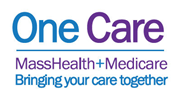 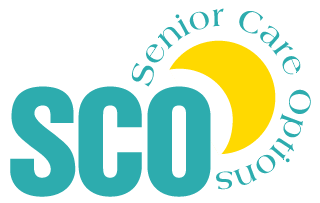 VISIT US ONLINE
www.mass.gov/duals-demonstration-20EMAIL US 
OneCare@state.ma.usAugust 2018 (tentative) One Care Plan Procurement ReleaseSeptember 2018 (tentative)Letters of Intent Requested by MassHealthOctober 2018 (tentative)Bidder Reponses DueNovember 2018Medicare Notice of Intent to Apply (NOIA) Due*January 2019 (tentative) One Care Plan SelectionFebruary 2019 Medicare Applications Due* March 2019Network Submissions Due for Validation**February – July, 2019 (tentative)Joint Readiness Reviews**June 3, 2019Medicare Bids Due*January 1, 2020First Enrollment Effective Date* Milestone is a part of CMS’ annual Medicare application and contracting process ** Joint MassHealth and CMS/Medicare process* Milestone is a part of CMS’ annual Medicare application and contracting process ** Joint MassHealth and CMS/Medicare processMassHealth will post updates about the One Care procurement process: On COMMBUYS: www.commbuys.comOn the One Care and Duals Demo 2.0 websites: www.mass.gov/service-details/information-for-organizations-interested-in-serving-as-one-care-plansOne CareSCOMedicare Financial MethodologyWould align with SCO methodologyPlans would participate in the D-SNP bidding process, while maintaining demonstration statusProposed access to frailty adjuster (if applicable)Proposed continued access to bad debt adjustmentWill remain largely the same as todayPlans would continue to participate in the D-SNP bidding process Advantage benchmark for their capitationWould continue to have access to frailty adjuster (if applicable)Proposed access to bad debt adjustmentMedicaid Capitation RatesMedicaid rates will be increasingly experience-basedContinue to develop risk adjustment methodology based on functional status and social determinantsMedicaid rates will be increasingly experience-basedContinue to develop risk adjustment methodology based on functional status and social determinantsNon-Dual (Medicare Only) Provider PaymentsDual Member (Medicare + Medicaid) Provider PaymentsDual Member (Medicare + Medicaid) Provider PaymentsDual Member (Medicare + Medicaid) Provider Payments$100.00 total(Medicare allowable: $100)$97.55 total≥$100.00 totalMore than $97.55, but less than $100.00Payment from One Care / SCO plan with provider pricing benchmark$20.00Patient Copay$4.55
Bad debt reimbursement$100.00Payment from 
One Care / SCO planMore than $97.55, but less than $100.00Payment from One Care / SCO plan with provider pricing benchmark$20.00Patient Copay$13.00 
Medicaid Payment$100.00Payment from 
One Care / SCO planMore than $97.55, but less than $100.00Payment from One Care / SCO plan with provider pricing benchmark$80.00Medicare Payment$80.00Medicare Payment$100.00Payment from 
One Care / SCO planMore than $97.55, but less than $100.00Payment from One Care / SCO plan with provider pricing benchmarkMedicare only (non-duals)Dual in FFSDual in One Care/ SCODemo 2.0: Dual in One Care/SCONon-Dual (Medicare Only) Provider PaymentsDual Member (Medicare + Medicaid) Provider PaymentsDual Member (Medicare + Medicaid) Provider PaymentsDual Member (Medicare + Medicaid) Provider Payments$100.00 total(Medicare allowable: $100)$88.00 total≥$100.00 totalMore than $88.00, but less than $100.00Payment from One Care / SCO plan with provider pricing benchmark$20.00Patient Copay$8.00 
Medicaid Payment $100.00Payment from 
One Care / SCO planMore than $88.00, but less than $100.00Payment from One Care / SCO plan with provider pricing benchmark$80.00Medicare Payment$80.00Medicare Payment$100.00Payment from 
One Care / SCO planMore than $88.00, but less than $100.00Payment from One Care / SCO plan with provider pricing benchmarkMedicare only (non-duals)Dual in FFSDual in One Care/ SCODemo 2.0: Dual in One Care/SCO